«24» гинуар  2022 й.                                     № 4                                     «24» января  2022 г.Об утверждении Плана мероприятий по профилактике безнадзорности, по недопущению совершения правонарушений и преступлений среди несовершеннолетних на территории сельского поселения Тактагуловский сельсовет муниципального района Бакалинский район Республики Башкортостан на 2022 год.В соответствии с Федеральным законом №131-ФЗ от 06.10.2003г. «Об общих принципах организации органов местного самоуправления в Российской Федерации», во исполнение требований Федерального закона «Об основах системы профилактики безнадзорности и правонарушений несовершеннолетних» от 24.06.1999г.№120-ФЗ,ПОСТАНОВЛЯЮ:Утвердить План мероприятий по профилактике безнадзорности, по недопущению совершения правонарушений и преступлений среди несовершеннолетних на территории сельского поселения Тактагуловский сельсовет муниципального района Бакалинский район Республики Башкортостан на 2022 год, согласно приложению.Создать комиссию по профилактике безнадзорности, по недопущению совершения правонарушений и преступлений среди несовершеннолетних на территории сельского поселения. Настоящее Постановление обнародовать путем вывешивания на информационном стенде в здании администрации сельского поселения Тактагуловский сельсовет и на официальном сайте http://Taktagul.ru.Контроль за исполнением настоящего постановления возлагаю на себя. И.о. главы Администрациисельского поселения Тактагуловскийсельсовет муниципального района Бакалинский районРеспублики Башкортостан                                                                         А.М. КадыровПриложение № 1 к постановлению главы Администрации сельского поселения Тактагуловский  сельсовет МР Бакалинский район РБ от «24» января 2022 года № 4План мероприятий по профилактике безнадзорности, по недопущению совершения правонарушений и преступлений среди несовершеннолетних на территории сельского поселения Тактагуловский сельсовет муниципального района Бакалинский район Республики Башкортостан на 2022 годПриложение № 2 к постановлению главы Администрации сельского поселения Тактагуловский  сельсовет МР Бакалинский район РБ от «24» января 2022 года № 4Комиссию по профилактике безнадзорности, по недопущению совершения правонарушений и преступлений среди несовершеннолетних на территории сельского поселенияПредседатель комиссии – Л.М. Ахунова глава СП Тактагуловский сельсовет. Члены: Мусина Г.Р. – директор МОБУ ООШ с. Тактагулово; Камалетдинова Г.Г. – фельдшер ФАП  с. Тактагулово; Разетдинова И.Л. – методист СДК с. Тактагулово;Раянова М.Р. – библиотекарь  с. Тактагулово;Башкортостан РеспубликаҺыБакалы районымуниципаль районыныңТоктагол ауыл советыауыл биләмәһе Хакимиәте452655, Токтагол ауылыЙэштэр урамы, 9, тел. 2-98-36https://taktagul.rue-mail: Taktagul2008@yandex.ru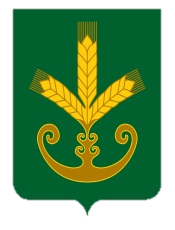 Республика БашкортостанАдминистрация сельского поселенияТактагуловский сельсоветмуниципального районаБакалинский район452655, с. Тактагуловоул. Молодежная, 9, тел. 2-98-36https://taktagul.rue-mail: Taktagul2008@yandex.ruҠАРАРПОСТАНОВЛЕНИЕ№ п/пНазваниемероприятияСрокипроведенияОтветственныйисполнитель1Проведение постоянных рейдов по проверке посещения молодежных дискотек и мест частых сборов молодежиВ течение всего годаАдминистрация СП, комиссия, школы, библиотеки, СДК,2Осуществление мероприятий по более раннему выявлению неблагополучных семей, не обеспечивающих надлежащее воспитание детей. Выявление фактов жестокого обращения с несовершеннолетними.В течение всего годаАдминистрация СП, комиссия, школы, ФАПы, 3Проведение профилактических бесед с несовершеннолетними. В течение всего годаШколы, библиотеки, СДК,4Пропаганда здорового образа жизниПостоянноШколы, библиотеки, СДК,5Проведение спортивных мероприятий, тематические беседыПостоянноШколы, библиотеки, СДК,6Проверка посещаемости школьниковВ течение учебного годаклассные руководители,7Патриотическое воспитание молодежиПостоянноШколы, библиотеки, СДК,8Проведение разъяснительной работы по профилактике наркомании, токсикомании Постоянно в течение года Комиссия, школы, библиотеки, СДК, ФАПы9Проведение мероприятий направленных на формирование законопослушного поведения несовершеннолетнихПостоянноАдминистрация СП, комиссия, школы, библиотеки, СДК,10Правовое воспитание несовершеннолетних ежеквартальноКомиссия, школы, библиотеки, СДК